Tous furent remplis de l’Esprit Saint et se mirent à parler en d’autres langues (Actes 2,1-11)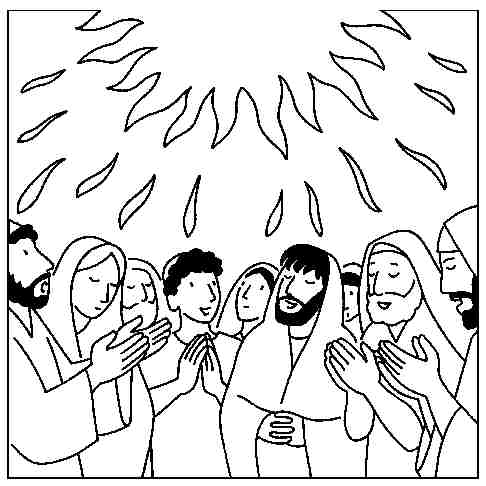 